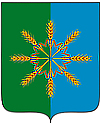 Администрация Новозыбковского районаР А С П О Р Я Ж Е Н И Еот 28 марта 2016 г.                                                                                                 №  44-рг. НовозыбковО введении особого противопожарного режимаи временном ограничении посещения лесовНовозыбковского районаВ связи с повышением пожарной опасности на территории района, высокой вероятностью возникновения чрезвычайных ситуаций, вызванных сухой, теплой и ветреной погодой, в соответствии с федеральными законами от 21 декабря 1994 года № 68-ФЗ «О защите населения и территорий от чрезвычайных ситуаций природного и техногенного характера», от 21 декабря 1994 года № 69-ФЗ «О пожарной безопасности», постановлением Правительства Российской Федерации от 30 декабря 2003 года № 794 «О единой государственной системе предупреждения и ликвидации чрезвычайных ситуаций»:Ввести на территории Новозыбковского района особый противопожарный режим с 28 марта 2016 года.Для органов управления и сил районного звена территориальной подсистемы РСЧС Брянской области установить режим повышенной готовности.Временно, до снижения пожарной опасности, ограничить посещение гражданами лесов и въезд в них транспортных средств, род деятельности которых не связан с работой в лесу.Рекомендовать руководителям сельхозпредприятий, главам сельских поселений:Обеспечить дежурство и контроль, особенно в выходные и праздничные дни, с целью принятия экстренных мер в случае возникновения пожара.Запретить в лесах, на территориях сельских поселений разведение костров, сжигание порубочных остатков и травы, проведение пожароопасных работ (сварочные, варка битума и др.).Провести работу с населением о запрете проведения сельскохозяйственных палов.Организовать силами местного населения и членов добровольных пожарных формирований патрулирование населенных пунктов.Подготовить для возможного использования имеющуюся пожарную, водовозную и землеройную технику.Провести дополнительную разъяснительную работу с населением о мерах пожарной безопасности и действиях в случае пожара.Обеспечить контроль за работоспособностью таксофонов в населенных пунктах с возможностью вызова подразделения пожарной охраны.Осуществлять контроль за состоянием минерализованных полос. При недостаточности, провести дополнительную опашку населенных пунктов, особенно имеющих общую границу с лесными массивами, невостребованными сельхозугодиями.Рекомендовать ГКУ Брянской области «Злынковское лесничество:Усилить патрулирование лесных насаждений. Ограничить доступ населения и транспортных средств в лесные массивы путем оборудования шлагбаумов при въездах, установки информационных аншлагов.Провести противопожарное обустройство противопожарных участков, в том числе строительство, реконструкцию и содержание дорог противопожарного назначения, устройство минерализованных полос и уход за ними.Недопущение разведения костров, сжигания порубочных остатков, проведения лесосечных и иных работ, связанных с применением открытого огня.Подготовить радио- и телевизионные передачи по вопросам охраны лесов от пожаров, соблюдения правил пожарной безопасности в лесах, бережного отношения населения к лесу.Обеспечить устойчивое взаимодействие между соответствующими органами управления при проведении противопожарных мероприятий и тушении лесных и торфяных пожаров.Обеспечить учет лесных и торфяных пожаров, сил и средств, задействованных в их ликвидации.Организовать круглосуточный контроль за лесопожарной обстановкой. Сведения о природных пожарах и привлекаемых для их тушения силах и средствах представлять в оперативном режиме в МБУ «ЕДДС г. Новозыбкова».Провести проверки соблюдения правил пожарной безопасности в лесах области арендаторами, при этом особое внимание уделить наличию минерализованных полос.Новозыбковский участок ГБУ Брянской области «Лесопожарная служба» заключить договоры на тушение лесных пожаров с арендаторами.Рекомендовать МО МВД России «Новозыбковский»:Выставлять совместно с представителями отдела надзорной деятельности по г. Новозыбкову и Новозыбковскому району и представителями администраций сельских поселений  дополнительные наряды в предвыходные и выходные дни для патрулирования мест, используемых гражданами для отдыха на природе. Обеспечить привлечение к административной ответственности лиц, допустивших нарушение правил пожарной безопасности.Совместно с представителями отдела надзорной деятельности по г. Новозыбкову и Новозыбковскому району и представителями администраций сельских поселений проводить профилактическую работу среди населения по соблюдению правил пожарной безопасности в быту, лесных массивах и полях, недопущению фактов неосторожного обращения с огнем.Рекомендовать отделу надзорной деятельности по г. Новозыбкову и Новозыбковскому району  провести проверки соблюдения правил пожарной безопасности в населенных пунктах, укомплектования пожарно-техническим вооружением и инвентарем, исправности пожарной техники.8. Рекомендовать ПСЧ-16 ФГКУ «1 ОФПС по Брянской области организовать координацию деятельности и своевременное реагирование сил и средств областной территориальной подсистемы РСЧС при возникновении природных пожаров.9. Настоящее распоряжение опубликовать в средствах массовой информации.10 Контроль за исполнением данного постановления возложить на заместителя главы администрации района Хохлова А.Н..Глава администрации района 					            В.А. ШинкоренкоСердюков А.П.56921